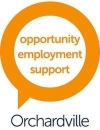 Community Inclusion and Progression Support Worker (2 posts + casual bank staff)Reference CIP1 Community Inclusion and Progression Support Worker (Belfast)	Salary:	£14,102 + 7% non-contributory pension schemeLocation:   	Orchardville BelfastHours: 	30 hours per week (9.00am to 3.00pm Monday to Friday)Duration: 	Through to March 2021Reference CIP2Community Inclusion and Progression Support Worker (Bangor) – Reference CIP2Salary	£11,282 + 7% non-contributory pension schemeLocation:   	Orchardville BangorHours: 	24 hours per week (9.30 to 1.30 Monday to Wednesday, 9.30 to 3.30 Thursday to Friday)Duration: 	Through to March 2022Reference CIP3	Casual Bank StaffSalary:	£9.04 per hourLocation:   	Various locationsHours: 	Normally 10am to 2 pmAbout OrchardvilleWe are a registered charity and social enterprise committed to changing the lives of people with learning disability and autism.  We believe that with the right support, any individual with a learning disability or autism can reach their full potential and achieve their employment aspirations.  Providing services in the Belfast, South Eastern and Western Health and Social Care Trust areas, we support people with learning disability and/or autism aged 16-65 through a range of individualised services and programmes.  Social enterprises form a key part of our provision, allowing participants to experience work in a real business environment with on-site support from vocational mentors.  For further information please visit https://www.orchardville.com/ Why is this role important?These important roles will support a group of participants with learning disability and/or autism to take part in community based activities to maximise their individual potential, the Belfast role will work with a male group.  Activities will promote greater independence, confidence and the development of new skills. Activities include training initiatives, health promotion activities, independent living skills and practical sills e.g. joinery, gardening.The essentials6 months experience of working with people with disability either paid or unpaid.Proficient in the use of ICT including Word, Outlook and using virtual social platforms e.g. Zoom etc.Current full driving license (not required for casual bank staff), valid in the UK, and access to a car or other form of transport which will permit you to carry out the duties of the post in full. NB: Alternative transport methods will be considered for those who have a disability and cannot obtain a driving license. Successful candidates will be required to ensure that their insurance allows them to use their car for business purposes.Support Workers will from time to time be allocated to provide support and services to the other geographical areas.  The post-holder will be required to travel to other Orchardville locations and to external stakeholder premises on a regular basis and therefore the successful candidate must have or be prepared to arrange “Business Use” car insurance to fulfil the duties of the role.Desirable Criteria 4 GCSE’s or equivalent qualification (to include Maths and English)Adult Safeguarding / Child Protection trainingExperience of working with / supervising people with Autism Spectrum Condition and or Learning Disability within a school, training or employment setting.Knowledge and understanding of the Disability Discrimination Act (DDA)Please note successful candidates will be required to undergo an Enhanced Access NI disclosure check.Why Orchardville?We strongly believe in an inclusive and supportive work culture.  We recognise the importance of a good work-life balance and the need for a fulfilling and rewarding career.   We understand the changing demands of life and the need for flexibility in working arrangements to meet these demands.  Orchardville is an equal opportunity employer and as such we will consider all qualified applicants regardless of gender, race, disability, religion/belief, sexual orientation, or age.For a full job description and personnel specification please contact anne.carmichael@orchardville.com.Closing date for applications is noon on Friday 20th November 2020